Publicado en  el 10/12/2015 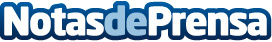 'Homenaje a la Naturaleza', una exposición fotográfica que muestra la variedad de fauna y flora del planetaRecoge una muestra variada y heterogénea de los grandes hitos naturales y las especies silvestres más emblemáticas del planeta
La exposición, cuya entrada es gratuita, puede visitarse, hasta el 28 de febrero en el CENEAM en Valsaín (Segovia)
Datos de contacto:Nota de prensa publicada en: https://www.notasdeprensa.es/homenaje-a-la-naturaleza-una-exposicion Categorias: Fotografía Entretenimiento Ecología http://www.notasdeprensa.es